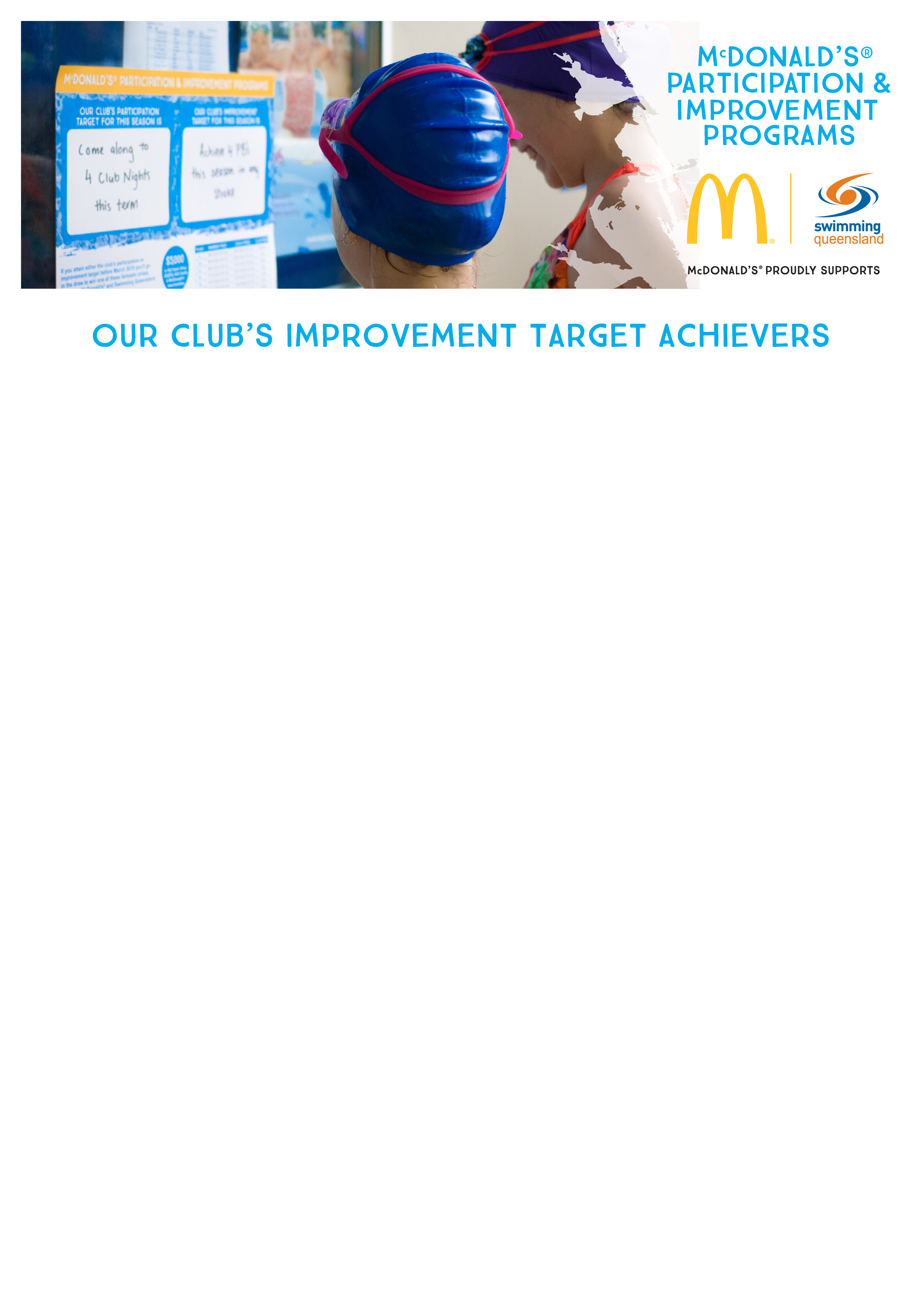 OUR CLUB IMPROVEMENT TARGET FOR THIS SEASON WAS:THESE MEMBERS ACHIEVED OUR IMPROVEMENT TARGETOUR CLUB PARTICIPATION TARGET FOR THIS SEASON IS: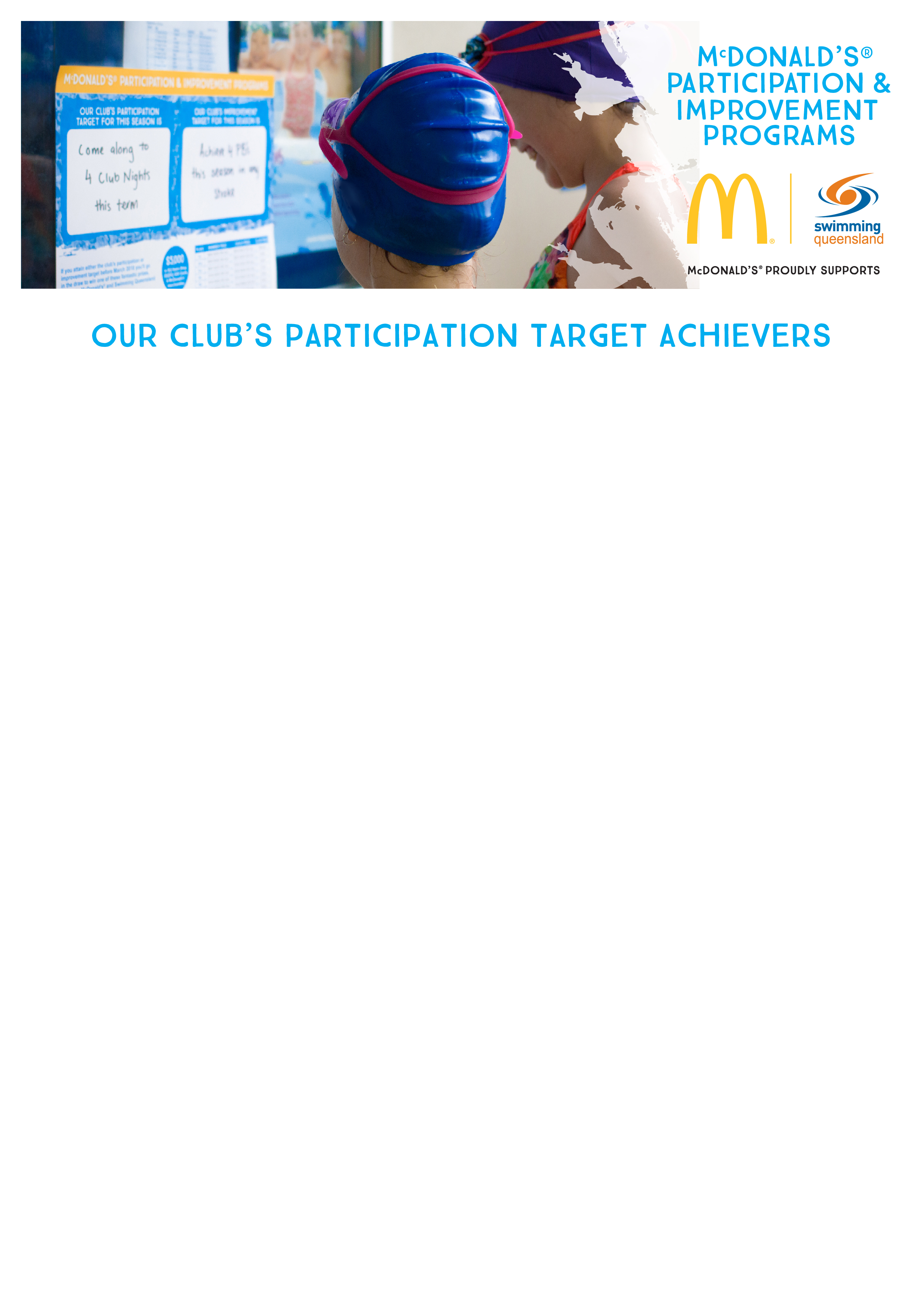 THESE MEMBERS ACHIEVED OUR PARTICIPATION TARGET